Heather LangarHeather LangarHeather Langar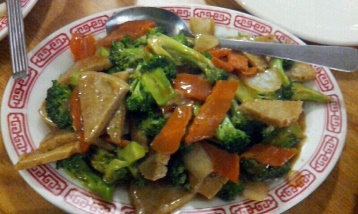 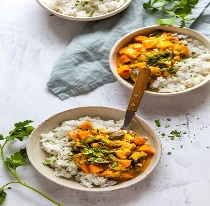 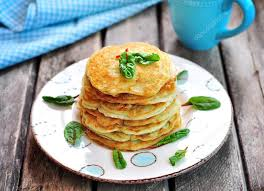 